Pressereader der Kulturfabrik Löseke Januar 2020
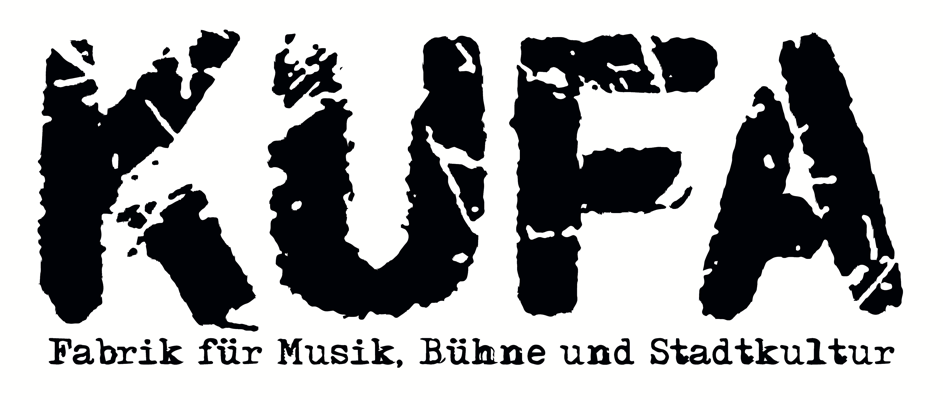 Die KUFA, das ist Kultur für alle: Seit 1992 ist die Kulturfabrik Löseke in Hildesheim aktiv und gehört damit zu den ältesten soziokulturellen Zentren Deutschlands. In der ehemaligen Papierfabrik treffen sich jährlich rund 60.000 Menschen zu etwa 800 Veranstaltungen in den Bereichen Musik (Konzert und Party), Bühne (Lesung, Theater, Comedy, Performance und mehr) sowie Stadtkultur (Projekte wie das Faserwerk und die Nordstadt-Wandgalerie wie auch Workshops, Ausstellungen und Märkte). Kommunikation, Partizipation und Kooperation stehen in der KUFA-Philosophie an erster Stelle. 
Wenn nicht anders aufgeführt, alle Veranstaltungen in der:
Kulturfabrik Löseke
Langer Garten 1
31137 Hildesheim
Räume: Loretta, Buffo, Halle, Seminarraum, Atelier, PC-RaumFaserwerk: Ottostraße 77 (Ottoplatz, Nordstadt)Pressekontakt: Jacqueline Moschkau | presse@kufa.info | 05121 750 94 52 | 0176 20 50 54 56
Download der Pressebilder unter http://www.kufa.info/presseTickets an allen bekannten Vorverkaufsstellen und unter www.kufa.info/tickets
+++Highlights im Januar+++							S. 021. Inhaltlich sortierte Übersicht der Januar-Veranstaltungen	MUSIK: Konzerte								  S. 03MUSIK: Partys									  S. 05	BÜHNE 									  S. 10	STADTKULTUR: Workshops + Kurse 						  S. 14STADTKULTUR: Speisen							  S. 202. Chronologische Kurzübersicht aller Januar-Veranstaltungen		S. 21+++HIGHLIGHTS im Januar+++Club VEB zeigt: Cil City + Imperial TunfischAm Mittwoch, 29.01.2020, bietet der Club VEB ein äußerst intereuropäisches und mitreißendes Musikprogramm: Imperial Tunfisch aus Belgien spielen kraftvollen, emotionalen Indierock mit psychedelisch elektronischen Klangpassagen. Ergänzt wird der Abend von Cil City, einer female fronted Hardrock-Band aus Wien. Macht Euch gefasst auf schonungslos leidenschaftliche Momente – wie immer ab 21:30 Uhr in der KUFA!Mehr auf S. 3Comedy Cup Hildesheim – Ausgabe 2RTL hat den deutschen Comedypreis, Berlin den Quatsch ComedyClub, Köln hat Nightwash, Hamburg … na, lassen wir das. Wichtig ist: Hildesheim hat seit November 2019 den Hildesheimer Comedy Cup! Am 09.01.2020 wird Marie Diot, Gewinnerin des 1. Hildesheimer Comedy Cups, die jetzt schon berühmt berüchtigte golden Ananas verteidigen – und zwar gegen diese vier der vielversprechendsten Nachwuchstalente aus allen Bereichen der hiesigen Comedylandschaft: Tan Caglar (Hildesheim), Björn H. Katzur (Kiel), Melanie Gerland (Kassel) und Erik Leichter (Hannover). Mehr auf S. 10Zero Waste Workshop – Nachhaltiger leben im AlltagOb Reinigungs- oder Waschmittel, Deo oder Körperpeeling: Viele der alltäglichen Mittelchen kann man ganz einfach selbst herstellen. Das schont die Umwelt und den Geldbeutel. In diesem Workshop erfährst du, wie du dir deine Produkte selbst herstellen kannst. Nebenbei wirst du mit vielen Informationen versorgt, wie du deinen Alltag nachhaltiger gestalten kannst, und hast die Möglichkeit, dich mit Gleichgesinnten auszutauschen.Mehr auf S. 141. Inhaltlich sortierte Übersicht der Dezember-VeranstaltungenMUSIK: KONZERTE52. Heimathaven: Black Beetz und Blaufuchs – Punkrock meets SchulbandFr 17.01. | Einlass: 18:30, Beginn: 19:00 | 7 €, erm. 3 € | Halle | KonzertDie Veranstaltungsreihe HEIMATHAVEN startet das neue Jahr mit einem neuen Format. Beim 52. Heimathaven steht nicht nur, wie gewohnt, eine regionale Band auf der Bühne: Die Hildesheimer Punkrock-Band Blaufuchs. Außerdem ist die Schüler*innen-Band Black Beetz der Robert-Bosch-Gesamtschule an diesem Abend mit dabei. Die Rockklasse des 6. Jahrgangs der RBG konnte bereits beim Hildesheimer Toleranzfestival im September 2019 überzeugen, gerade weil sie größtenteils erst rund ein Jahr ihr Instrument spielen und eine richtig gute Stimmung unter den 2.000 Konzertgästen verbreitet haben.Heimathavenmeistern Krissi König war so angetan von diesem gesamten Abend, dass sie das auch gerne in ihrer Veranstaltungsreihe versuchen wollte zu transportieren. „Wir zeigen in dieser Reihe so viele tolle verschiedene Bands aus Hildesheim. Und es gibt noch so viele mehr… in den Schulen der Region! Und die KUFA ist ein Raum für Soziokultur. Also warum nicht die Bands auf die Bühnen holen, die eben noch nicht viele Auftrittsmöglichkeiten haben.“ Also startet der Heimathaven 2020 den Versuch zwei Mal im Jahr auch Schüler*innen-Bands einen Veranstaltungsrahmen zu geben. Den Anfang machen im Januar die Black Beetz, in der zweiten Jahreshälfte wird es eine Ausschreibung geben.Zur Unterstützung ist am 17. Januar die Hildesheimer Band Blaufuchs mit dabei. Träume und Traumata aus dem Berliner Großstadtleben treffen auf das Lebensgefühl der kleinsten Großstadt Deutschlands und äußern sich in mitreißenden Punkrock-Songs. Ehrliche Geschichten, Erinnerungen und Gefühle ohne Kitsch und politische Haltung ohne simple Parolen. Mit drei Hildesheimern an den Instrumenten und einem zugezogenen Sänger wurde die erste EP "Ein Teil von uns" in den SkylineStudios in Hildesheim eingespielt und 2018 in Eigenregie veröffentlicht. Darauf enthalten sind vier Songs wie "Wo du herkommst" – ein klares Statement für Toleranz und gegen den aktuellen Rechtsruck in Deutschland. Weil es am schönsten immer noch auf der Bühne ist, machen sich Blaufuchs nach ersten Konzerten in Hildesheim und Umgebung auf, mit befreundeten Bands die Jugendzentren und Clubs der Republik kennen zu lernen, sich auf Festivalbühnen auszutoben und sich lautstark in Demos gegen rechts einzubringen. Blaufuchs haben ebenfalls beim Hildesheimer Toleranzfestival gespielt und waren sofort angetan von der Idee, im Heimathaven ein ähnliches Konzept zu fahren. Club VEB zeigt: OAT vs. KAROSH – Stoner/Punk + Grunge/Psychedelic/TechnoMi 15.01. | Beginn 21:30, Einlass 21:00 | frei, Spenden erwünscht | Loretta | KonzertOAT machen diesen beinharten Mix aus massiv-vertrackten Stoner und rotzigem Punk, ohne zu sehr in eines der beiden Genres abzudriften. Während dem Publikum abwechslungsreich grooviges Drumming und eine dicke fette Wand aus rifflastigen Gitarren entgegenballern, setzen eingängige Hooks irgendwo zwischen Gesellschaftskritik, Provokation und Zwinkersmiley dem gestockten Sahnehäubchen die Pfeffigetränkte Kornelkirsche auf. Mit dem Schlagzeug im Publikum, liefern OAT aus Leipzig eine selten erlebte Wucht und Dynamik, die man sich definitiev mal live gegeben haben sollte.Verwurzelt im Sumpf von lauten Gitarren, Sphäre und scheppernden Drums, sind Konventionen KAROSH gänzlich unbekannt. Geboren aus der Symbiose der Asche von BONSAI und einem jungen Mann aus Brandenburg lernten sich David und Bruno im Rahmen des kompromisslosesten Hippiestudiengangs der Welt kennen. Schnell teilen David und Bruno ihre gemeinsamen Vorlieben für Bier, Wein, Schnaps, gutes Frühstück und Leitungswasser. Aber nicht nur das: Die Begeisterung für experimentierfreudige Musik ist ihnen auch gemeinsam. Wie praktisch, dass Bruno Schlagzeug und David Gitarre spielt und singt (zumindest tut er so, als könne er singen). Sie gründen eine Band Namens KAROSH. Stilistisch bewegen sich die beiden irgendwo im Kosmos zwischen Grunge, Stoner Rock, Psychedelic und … hoppla: Techno. Könnt ihr euch nicht vorstellen? Dann überzeugt euch live!Club VEB zeigt: Zap Zarap Disco – Live-RadioshowMi 22.01. | Beginn 21:30, Einlass 21:00 | frei, Spenden erwünscht | Loretta | KonzertDie Zap Zarap Disco ist eine unterhaltsame Live-Radioshow mit Dj Diet, bekannt durch Universal Sound Project, Groove Digger und Sumkäx (die ehemalige Hausband des Club VEB). Er spielt spacig Psychedelisches bis jazzig Rhythmisches, durchsetzt mit speziellen Specials und präsentiert mit eigenen Bildprojektionen. Alles ist möglich …Club VEB zeigt: Cil City + Imperial Tunfisch – Hardrock/IndierockMi 29.01. | Beginn 21:30, Einlass 21:00 | frei, Spenden erwünscht | LorettaDiesmal erwartet euch das wahrlich intereuropäischste Musikprogramm, das von überschäumender Emotionalität und Dynamik geprägt ist: Imperial Tunfisch aus Belgien und Cil City aus Österreich kommen auf die Bühne und freuen sich auf einen unvergesslichen Mittwochabend mit euch. Sehnsuchtsvoller, kraftvoll emotionaler Indierock mit psychedelisch elektronischen Klangpassagen von den Belgiern. Dann ein volles Brett an Freude und Energie von der female fronted Hardrock-Band aus Wien, mit spürbaren Einflüssen aus Metal- und Progressivrock. Macht Euch gefasst auf schonungslos leidenschaftliche Momente im Club VEB!Imperial Tunfisch kommen aus Belgien. Genauer gesagt aus Eupen, einem knapp 20.000 Seelen zählenden Ort in dem Teil des Landes, in dem man Deutsch spricht. Die Band begann früh damit auch Konzerte über ihre Landesgrenze hinaus zu spielen, Bandconteste zu gewinnen und kleinere Touren zu fahren. Wer sich mit der Musikszene Belgiens auskennt weiß, dass es dort mehr Künstler als Milow und Triggerfinger gibt. Besonders die Indie-Szene hat einiges an Kreativität zu bieten. Imperial Tunfisch fühlen sich musikalisch dort zuhause, wo Indie auf psychedelische Momente trifft, Dynamik sich ins Unermessliche steigert und sich Töne als Ausdruck lebendiger Emotionen manifestieren. Psychedelic Indie-Rock, der melancholische Klänge mit elektronischen Samples paart. Neben ruhigen und deepen Passagen stehen tighte Schlagzeugbeats und Basslines, die für Bewegung sorgen. Der dynamische Livesound von Imperial Tunfisch speist sich aus subtil eingestreuten Klangeffekten und hungriger Spielfreude.Cil City sind 5 Musiker*innen mit 1 gemeinsamen Mission: Erdige, handgemachte Rockmusik aus Österreich im Radio, TV und auf den Bühnen Europas zu verbreiten! Auf der Bühne präsentieren sich Cil City authentisch, energiegeladen und 100% live. Eine bombastische, unverwechselbare Stimme, fette Gittarrensoli und ein kompromissloser Beat, und das sowohl live als auch auf dem kürzlich erschienenen Album „Red Ocean“. Cil City ist ein Garant für eine großartige Hardrock-Party, auf der jedes Publikum anfängt zu kochen.MUSIK: PARTYSBetter Together – Charts, Black & HouseFr 03.01. | Beginn 23:00, Einlass 23:00 | 6 € | KT: 50% | BuffoDie Better Together-Party ist in Hildesheim! DJ Dominic Grains, bekannt von der Campusfest- und "Welcome Back"-Party, präsentiert euch das Beste aus House, Black und Party-Classics. Getränke-Specials sind am Start. Ihr auch?Fragments – Drum'n'BassSa 04.01. | Beginn 23:00, Einlass 23:00 | 6 € ab, 0 Uhr 7 € | BuffoDie Fragments geht in die vierte Runde! Dieses Mal gibt es neben einer fesselnden Lichtshow und dem mächtigen Soundupgrade noch ein Special: Es sind gleich drei Gast-Djs aus Braunschweig mit am Start und werden Hildesheim mal zeigen, was Basschweig so aufm Kasten hat. Packt euch lieber gleich n frisches Shirt mit ein, wir brennen schon! Die Fragments geht in die vierte Runde! Dieses Mal gibt es neben einer fesselnden Lichtshow und dem mächtigen Soundupgrade noch ein Special: Es sind gleich drei Gast-Djs aus Braunschweig mit am Start und werden Hildesheim mal zeigen, was Basschweig so aufm Kasten hat. Packt euch lieber gleich n frisches Shirt mit ein, wir brennen schon!Diese Djs sind für euch am Start:DropZ (Nightflightclub)Wolli Wonka (Fragments)Judokay (Nightflightclub/ Bassschweig)Runnix (Abfahrt Crew/ Cre8dnb)Rage & Go Ballistic (Fragments/ Nightflightclub)Skunk (Bootyshakin/ Fragments)Bigger Bashment – Reggae, Dancehall, Soca und HipHop mit Rebel SoundSa 04.01. | Beginn 23:00, Einlass 23:00 | 6 €, ab 0 Uhr 7 € | LorettaVon Roots Reggae über Rub a Dub bis hin zu Soca und Dancehall haben Rebel Sound alles im Party-Programm, was das Tanzbein begehrt. Dafür sorgen Hannovers Rebellen Benny Rebel, Lenny Berger als MCs und Jahrone und Jonez als DJs. Auch überregional hat sich die Rebel Sound-Crew mit ihren Remixen einen Namen gemacht. Egal, ob in den japanischen Dancehall-Charts oder auf dem bekannten Nottinghill Carnival in London – Johnny Dangers und Paul Beatz' Produktionen reißen sowohl den normalen Partygänger als auch den eingefleischten Szene-Kenner mit.Lebenshilfe Disko – Die inklusive Disko tanzt in den AbendMi 08.01. | Beginn 16:00, Einlass 16:00 | 1,50 € | Halle | PartySeit etlichen Jahren veranstaltet die Lebenshilfe einmal monatlich eine inklusive Disko. Es gab unterschiedliche Mottos, wie zum Beispiel Cocktailpartys, ausgelassene Karaoke-Abende, Fasching und eine weihnachtliche Tombola. Der Eintritt beträgt 1,50 €, geöffnet ist von 16 Uhr bis 19 Uhr.SPEAKEASY Vol. 5 – A 1920s RecallFr 10.01. | Beginn 23:00, Einlass 23:00 | 5 €, ab 0:00 Uhr 7 € | HalleNotice: The 20s are back!Auch die SPEAKEASY feiert Jubiläum und geht in die fünfte Runde! Die Fachschaft Psychologie der Uni Hildesheim und die KUFA laden euch herzlich ein, euch im retrostilistischen 20er-Jahre-Setting den Semester-Stress von der Seele zu tanzen. Stolz präsentieren wir euch diesmal wieder Electro-Swing der Extraklasse mit der Electro-Swing-Crew aus Hamburg. Wir sorgen außerdem für das entsprechende Flair. Und wünschen uns von euch sehr gern passende Kleidung im 20s-Style. Lasst uns die Nacht zum Tage machen und feiern bis der Schampus ausgeht!TANZ AUS DER RE/HE – w/ Kollektiv KlangGut (Katermukke)Sa 11.01. | Beginn 23:00, Einlass 23:00 | 10 € | BuffoWir tanzen aus der RE/HE mit keinem geringeren als dem Kollektiv KlangGut.Vor einem Jahr hat er ja schon mal die KUFA zerlegt und einen bleibenden Eindruck bei uns allen hinterlassen. Der Berliner Enrico aka Kollektiv KlangGut hat bereits seit seinen jungen Jahren einen Faible für elektronische Musik und alles, was dazu gehört. Wer ihn einmal auf der Bühne erlebt hat, weiß genau: Er liebt die Musik nicht nur, er lebt sie. Er hat bereits zahlreiche Veröffentlichungen auf Labels wie Parquet, Katermukke oder Grossstadtvögel vorzuweisen sowie zahlreiche Gigs im In- und Ausland gespielt. In Berlin bespielte er schon jeden Club: mit Kater Holzig, Weekend, Ritter Butzke, Suicide Circus, Kosmonaut und die Berghain Kantine sind hier nur einige Top-Adressen zu nennen. Vor allem in der Schweiz steht Kollektiv KlangGut häufig an den Decks, aber auch auf Festivals wie dem Helene Beach, Sputnik Spring Break oder dem Garbicz, ist er ein gern gesehener Gast.Disk.o – There is no thursday like dis(k.o.) thursdayDo 16.01. | Beginn 23:00, Einlass 23:00 | 5 €, erm. 2,50 € | KT: 50% | Loretta | Partyd i s k . o . : p a r t yd i s k . o . : c o m m u n i t yd i s k . o . : m u s i kd i s k . o . : d a n c i n gd i s k . o . : h y p e r p o p ~ t e c h n o ~ m a s h u p ~ t r a n c e ~ h o u s e ~ h i p h o p ~ g r i m e w a v ed i s k . o . : j e d e n d r i t t e n d o n n e r s t a g d e s m o n a t sBe Brave – Die Abi Party der IGS Bad SalzdetfuhrtFr 17.01. | Beginn 22:00, Einlass 22:00 | 8 € | BuffoZusammen ein Eis essen gehen?Zusammen in den Park gehen?Oder: …lieber zusammen tanzen?!Ja! Und zwar am 17.01.2020 in der KUFA bei Be Brave!Denn: Zusammen ist man weniger allein. Unsere DJs werden alle in Duos für euch auflegen und euch mit den schönsten Klängen der Stadt die Nacht versüßen. Kommt alle und lasst euch verzaubern, denn nur zusammen sind wir stark.Hilde tanzt! – Die neue Alte in der KUFASa 18.01. | Beginn 23:00, Einlass 23:00 | 5 €, ab 0 Uhr 6 € | KT: 50% | HalleDJ Braesh & Jesse James bringen für euch die Hilde zum Tanzen. Mit im Gepäck: Neues, Angesagtes und Altbekanntes aus Indie, Rock, Alternative und Artverwandtem. Also weg mit dem Besen und rein in die KUFA.Booty Shakin – Drum'n'Bass & moreSa 18.01. | Beginn 23:00, Einlass 23:00 | 5 €, ab 0 Uhr 6 € | KT: 50% | BuffoSeit 2002 sorgt die Partyreihe The Booty Shakin für frisches Tanzvergnügen: Drum'n'Bass, Breaks und Jungle fühlen sich hier bestens aufgehoben. Dafür verantwortlich zeigen sich die Residents Dundee, DJ Taz, MC Mall-T und iCarl, der im Juli 2013 zur Crew gestoßen ist und diese mit seinem Label Lovedigital erweitert hat. Seit 2014 gibt es einmal pro Quartal eine The Booty Shakin-D'n'B-Compilation mit vielen Tracks, die auf den Veranstaltungen laufen. Die Booty-Crew hat es sich zur Lebensaufgabe gemacht, immer alles zu geben und die Gäste jedes Mal mit dem Feinsten und Neusten aus den basslastigen Genres zu befeuern!Feiern für den guten Zweck – TechnoFr 24.01. | Beginn 23:00, Einlass 23:00 | 4 € | KT: 50% | BuffoDie Party Feiern für den guten Zweck ist eine Technoparty ab 18. Alle Einnahmen werden an eine Organisation gespendet, die wir noch bekannt gegeben wird.Forever Young – 80er + 90er PartySa 25.01. | Beginn 23:00, Einlass 23:00 | 6 €, ab 0:00 Uhr 8 € | KT: 50% | HalleIn der Halle ganz neu und ganz laut: Forever Young – Unsere neue 80er + 90er Partyreihe mit allem Radiotauglichen, allem, was euch in Erinnerung geblieben ist, mit den Highlights der Mixtapes eurer Jugend, mit den neuen Evergreens, mit dem Besten aus Pop, Rock, New Wave, HipHop und mehr!Freut euch auf eine Zeitreise mit Spice Girls, Backstreet Boys,Take That, Madonna, Dr. Alban, Fatboy Slim, Depeche Mode, Michael Jackson, Spandau Ballet, Pet Shop Boys und allen Stars und Sternchen aus den 80er und 90er Jahren!Jetzt jeden 4. Samstag im Monat!Fuego – Reggaeton, Moombah, Latino, DancehallSa 25.01. | Beginn 23:00, Einlass 23:00 | 6 €, ab 0:00 Uhr 8 € | KT: 50% | BuffoReggaeton x Dancehall x Afro x MoombahThe party you have been waiting for a long time!Louder, bigger + wilder than anything you have experienced before!Der Latin Hype ist unaufhaltbar und schreibt Geschichte. Aus diesem Grund liefern wir euch eine einzigartige Party mit einem der angesagtesten Musikgenres in Deutschland!An diesem Abend trefft ihr auf, Charly Black, Konshens, Davido, J Balvin, Burna Boy, Nicky Jam, Ozuna und viele andere, die euch einen Abend mit besten Vibes bieten!Bei unserer begehrten Partyreihe herrschen tropische Temperaturen!Nos vemos pronto.BEST OF LATIN, DANCEHALL, MOOMBAH & AFROUNCLE S www.instagram.com/djunclesD – ONE www.instragram.com/dj.d_oneKonception – TechnoFr 31.01. | Beginn 23:00, Einlass 23:00 | 8 €, ab 0:00 Uhr 10 € | BuffoEs wird dunkel, es wird laut, es wir schneller und härter denn je. Konception steht für vielseitigen Techno. Begebt euch auf eine Reise durch die unterschiedlichsten Facetten des Genres. Konception findet jeden geraden Monat am dritten Freitag in der Kulturfabrik Löseke statt. Mehr zur aktuellen Veranstaltung unter www.facebook.com/KonceptionHi und bei Instagram unter @konception_kufa!♥ Wir freuen uns auf euch! ♥Konception ist eine Hildesheimer Veranstaltungsreihe, bei der alle Freund*innen des Techno voll auf ihre Kosten kommen. Mit den Jahren hat sich das musikalische Repertoire erweitert. Als Konsequenz hat sich ein Second Floor etabliert, auf dem sämtliche tanzbare Musikrichtungen angeboten werden. Die Konception findet also im Buffo und in der Loretta statt.Das Veranstaltungsteam der Konception besteht aus drei Resident DJs. Zusätzlich werden zu jeder Party einige ausgewählte Guest Acts eingeladen. Meistens gibt es auch ein spezielles Motto zum Abend. Hinter den Kulissen unterstützt die groß und breit aufgestellte Konception-Family die Vor- und Nachbereitung der Feierlichkeiten.BÜHNEComedy Cup Hildesheim – Ausgabe 2Do 09.01. | Beginn 20:00, Einlass 19:30 | 9 €, erm. 6 € | KT: 30% | Halle | ComedyRTL hat den deutschen Comedypreis, Berlin den Quatsch ComedyClub, Köln hat Nightwash, Hamburg … na, lassen wir das. Wichtig ist: Hildesheim hat seit November 2019 den Hildesheimer Comedy Cup!Das erwartet euch: Fünf der vielversprechendsten Nachwuchstalente aus allen Bereichen der hiesigen Comedylandschaft treten bei uns an und stellen sich der Hildesheimer High Society des guten Geschmacks. Diese Show hält, was sie verspricht. Kein Schnickschnack, kein Lametta, kein Dieter Bohlen. Nur eine Bühne, ein Mikrofon, den vielleicht charmantesten Moderator der Hildesheimer Nordstadt, die einköpfigste Showband aller Zeiten und das lustigste Material, das unsere Künstler*innen zu bieten haben.Und so funktioniert's: Jede*r Künstler*in bekommt 20 Minuten, um euch für sich zu gewinnen und um die jetzt schon berühmt berüchtigte goldene Ananas mit nach Hause nehmen zu dürfen. Verpasst nicht Hildesheims erste eigene Comedy Talentschmiede in der KUFA! Denn während in Köln noch gewaschen wird, sind wir schon wieder dabei, alles schmutzig zu machen.Diesmal mit dabei:Marie Diot: die AnanasverteidigerinSie ist Liedermacherin aus Hannover. Sie macht Musik und Quatsch. Ihre Konzerte bestehen aus verqueren, komischen Ansagen und Liedern, die charmant und direkt, mit Wortwitz und Ironie Geschichten von Dingen erzählen, die so im Leben passieren. 2017 veröffentlichte Marie Diot ihr Debut-Album "Pinguin im Tutu – Weiß nicht, ob er Tänzer ist". Darauf präsentiert sich Marie Diot musikalisch wie thematisch vielseitig und balanciert dabei gewandt zwischen Melancholie und Albernheit, streift Synthie-Pop und Kabarett und vereint alles durch ihren einzigartigen Stil.Marie Diot gewann beim ersten Comedy Cup Hildesheim die begehrte goldene Ananas. Die gilt es nun zu verteidigen.Tan Caglar: "Rollt bei mir…!"Was haben ein Türke, ein Basketballprofi und ein Model gemeinsam? Sie alle sind Tan Caglar! Als wenn das nicht schon genug wäre, stellt sich der Frauenflüsterer aus Hildesheim an, mit seinem Aktivrollstuhl „Hurricane“ die Comedybühnen des Landes zu entern. Getreu dem Motto „Inklusion ist, wenn ein Rollstuhl in der Gesellschaft dieselbe Akzeptanz erreicht hat wie ein Selfie-Stick“, gibt Tan in klassischer Stand-up-Comedy-Manier seine Geschichten zum Besten.Björn H. Katzur: aus KielEr prägte als Autor und Darsteller die satirische Bühnenshow "Traurich & Alt", präsentiert und performt die gespielten Krimilesungen "Dinner mit Leiche", tourt von Poetry Slam zu Poetry Slam in Deutschland, Österreich und der Schweiz und moderiert Slamveranstaltungen. In Kiel ist er seit Gründung Mitglied der Lesebühne "Irgendwas mit Möwen". Als Stand-Up-Comedian überstand Björn H. Katzur 2018 die erste Runde der Talentschmiede des „Quatsch Comedy Clubs“.Melanie Gerland: mit Love, Peace und HumorIhre Mutter ein Hippie, ihr Vater ein Spießer. In Melanies Brust schlägt ein bisschen von beidem. Irgendwie versucht sie ein guter Hippie zu sein: Love and Peace verbreiten, sich mit der Natur verbinden, dem Konsumwahn entgehen und dem Klimawandel umweltbewusst entgegentreten. Irgendwie ist das aber gar nicht so einfach. Wenn ihr fremde Leute auf der Straße blöd kommen oder ein weiterer Versuch das Rauchen aufzugeben scheitert, ist einfach Schluss mit Flowerpower und dann kommt der cholerische Vater durch …! Melanie ist sich jedenfalls sicher, dass die Welt nur mit drei Dingen gerettet werden kann: Love, Peace und eine riesige Portion Humor! Und genau das bringt sie aus Kassel nach Hildesheim mit.Erik Leichter: mit feuerroten Locken und schwarzem HumorStammt aus Chemnitz, wohnt in Hannover. Er erzählt von schmutzigem Sex in abgeranzten Wohnprojekten, von den post-sozialistischen Zuständen an dem Ort, den auch heute noch viele Karl-Marx-Stadt nennen, von Gentrifizierung und Außenseitertum und von den digitalen Fassaden, die wir um uns aufbauen. Von der Sushi- und Instagram-Glasur, die nicht rettet, was nicht zu retten ist. In erhellenden Momenten geht es auch mal um ein kleines Glück. Mehr ist für die Figuren in seinen Texten nicht zu holen. Sein Mix aus trockenem Milieu-Humor und Kapitalismus-Kritik hat ihn 2014 ins Finale der deutschsprachigen Meisterschaft und 2016 zum sächsischen Meistertitel getragen.Tickets im VVK via TICKETINO!Eine performative Begegnung mit Fremdheit – ecco! Do 09.01. | Beginn 20:00, Einlass 20:00 | 5 €, erm. 3 € | Loretta | Performance„Eine Begradigung der Zeit. Die Zeit wird nicht länger von einem Gott gekrümmt, der sie von der Bewegung abhängen lässt. Sie ist nicht länger kardinal, wird vielmehr ordinal, Ordnung der leeren Zeit…“Mit den Worten des französischen Philosophen Gilles Deleuze laden Tom Luc und Daniel Maurer am 09.01.20 umd 20:00 Uhr zu ihrer Performance „Eine performative Begegnung mit Fremdheit“ in die Kulturfabrik Löseke ein. Zusammen mit Jorinde Markert entwickelten die zwei Studierenden der Universität Hildesheim eine szenische Auseinandersetzung mit Fremdheit, die sie nun zum zweiten Mal auf die Bühne bringen.„Eine performative Begegnung der Fremdheit“ wird präsentiert von ecco!, einer Kooperation des Kulturbüros des STUDENTENWERKs OstNiedersachsen, der Kulturfabrik Löseke und des AStA der Universität Hildesheim.In der Vorlesungszeit bringt ecco!, eine Kooperation des Kulturbüros des STUDENTENWERKs OstNiedersachsen, der Kulturfabrik Löseke und des AStA der Universität Hildesheim, jeden Monat studentische KünstlerInnen mit Ideen, Konzepten und Projekten auf die Bühne und vor Publikum. Weitere Infos zu ecco!: Kulturbüro des Studentenwerks OstNiedersachsen, kultur.hi@stw-on.de, www.stw-on.de/hildesheim/kultur.Schmidt's Katzen – „Happy New Year“, die Impro-Show zu JahresbeginnSa 11.01. | Beginn 20:00, Einlass 19:30 | 15 €, erm. 12 € (zzgl. VVK-Gebühr) | Halle | Theater2020! Hoch die Tassen! Irgendwo zwischen Theater, Comedy und Live-Musik erschafft das Frauenensemble Schmidt's Katzen aus Hildesheim eine Neujahrsfeuerwerk aus absurden und alltäglichen Geschichten aus dem Stegreif. Unter vollem Kopf- und Körpereinsatz wird das neue Jahr besungen, betanzt, bereimt und neu definiert. Denn nur eins steht fest an diesem Theaterabend im neuen Jahr: Alles ist improvisiert und das Publikum bestimmt die Richtung. Das ist ImproComedy auf höchstem Niveau, denn Schmidt's Katzen gehen ab.Mehr Infos unter www.schmidtskatzen.deTickets bundesweit an allen Reservix-VVK-Stellen erhältlich und online unter www.reserix.de.SLAM SALON ROYAL TS – Die Lesebühne für Menschen mit RückenDi 14.01. | Beginn 20:00, Einlass 19:30 | 5 €, erm. 3 € | KT: 30% | Loretta | LesungSLAM SALON ROYAL TS – Die Lesebühne für Menschen mit Rückenmit Tilman Döring, Nick Duschek und Erik LeichterDie drei poetischen Musketiere von der Tankstelle Tilman Döring, Erik Leichter und Nick Duschek beweisen, dass Late Night auch ohne Kameras geht, und zwar viel besser. Die drei Poetry Slammer, Rapper, Beatboxer, Psychoptherapeuten und Patienten präsentieren ab sofort einmal im Monat auf der Bühne in der Loretta der Kulturfabrik Löseke ihre neusten verbalerotischen Kunststücke und haben, wie es sich für eine Late Night Leseshow der Superlative gehört, jeden Monat einen ganz besonderen Gast aus den Bereichen Singer-Songwriting, Slam, Comedy, Quatsch und Allerlei dazu eingeladen. Das Ganze ist ein Mix aus klassischen Poetry-Slam-Texten, dynamischer Moderation, interaktiven Publikumsaktionen und dem Besten aus vier Gehirnen.Stargast an diesem Abend: Marie DiotSie ist Liedermacherin. Sie macht Musik und Quatsch. Ihre Konzerte bestehen aus verqueren, komischen Ansagen und Liedern, die charmant und direkt, mit Wortwitz und Ironie Geschichten von Dingen erzählen, die so im Leben passieren. 2017 veröffentlichte Marie Diot ihr Debut-Album "Pinguin im Tutu – Weiß nicht, ob er Tänzer ist". Darauf präsentiert sich Marie Diot musikalisch wie thematisch vielseitig und balanciert dabei gewandt zwischen Melancholie und Albernheit, streift Synthie-Pop und Kabarett und vereint alles durch ihren einzigartigen Stil.SLAM SALON ROYAL TS – Das X steht für Extraklasse!Poetry Slam – Hildesheim-Slam: Das OriginalDo 16.01. | Beginn 20:00, Einlass 19:30 | 7 €, erm. 4 € | KT: 30% | Halle | LesungDeutschlands Starpoeten haben endlich den Weihnachtsbraten verdaut, den Neujahrskater weggeschlafen und treffen sich wieder in der KUFA. Freut euch auf neue Texte mit feuchter Aussprache und das Beste, was die Poetry-Slam-Landschaft aus nah, fern und ferner zu bieten hat. Mit dabei: ein ausgewählter Special Act. Zu gewinnen gibt es wie immer euren unvergesslichen Applaus und den Beutel der Liebe. Für jeden Slam vergeben wir bis zu zwei freie Startplätze. Selbst mitmachen? Dann Mail an: info@hildesheimslam.deSpezial-Angebot des Hildesheim-Slam-Teams für Schulklassen:4 € je Schüler und 1 Lehrperson pro Klasse ab dem*r 20. Schüler*in frei.Mit diesem Angebot können wir maximal 3 Schulklassen pro Veranstaltung berücksichtigen. Wir bitten daher, die Anfrage so früh wie möglich an uns zu richten – am besten bis eine Woche vor dem nächsten Slam per Mail an pklose@kufa.info. Die Buchung ist erst komplett, wenn wir sie per Mail bestätigt haben.Moderation: Tilman DöringDj support by: Han SchlomoTickets im VVK via TICKETINOSTADTKULTUR: WORKSHOPS & KURSEOffenes Faserwerk – Kennenlernen und Coworkingmontags & donnerstags | 09., 13., 16., 20., 23., 27. + 30.01. | jeweils 15:00-19:00 | frei, Spenden erwünscht | FaserwerkJeden Montag und Donnerstag kannst du im Faserwerk an eigenen Projekten Arbeiten. Ob Nähprojekt, Fotos in der Dunkelkammer entwickeln oder doch am Laptop schreiben – komm gern vorbei und setze deine Projekte in die Tat um. Wo wir helfen können (Stoffreste, Nähmaschinen erklären, mit Kaffee versorgen, etc.) helfen wir gern. Montags ist Leyla im Nähbereich und unterstützt gerne bei Näharbeiten, repariert kaputte Kleidung oder näht Euch wundervoll bunte Kleidung. Also montags oder donnerstags 15-19 Uhr ins Faserwerk kommen, bei schönem Wetter gern auch draußen auf dem Ottoplatz. 
Um die Dunkelkammer eigenständig zu nutzen, bitte am besten vorher einmal an einem unserer Kurse oder offenen Angebote im Fotografie Bereich teilnehmen.Stricken + Schnacken – Stricktreff für alleDo 09., 16., 23. + 30.01. | Beginn 18:00-20:00 | frei, Spenden erwünscht | Faserwerk | StadtkulturBei einer Tasse Tee und ein bisschen Musik sitzen wir zusammen und versuchen uns an Socken, Schals, Mützen, Topflappen, Pullovern und mehr. Dabei ist es egal, ob dir linke und rechte Maschen schon ins Blut übergegangen sind, oder du dich mutig an deinen ersten selbstgestrickten Schal traust. Alle sind willkommen!Wir helfen gerne bei der Umsetzung deiner eigenen Ideen und geben Hilfestellung, wenn mal wieder irgendwo eine Masche verloren gegangen ist. Gerne können Wolle und Nadeln mitgebracht werden, aber in unserem Sammelsurium findet sich sonst auch immer etwas.Ein Einstieg ist jederzeit möglich, Vorkenntnisse müssen nicht vorhanden sein.Interessierte können sich über faserwerk.info anmelden.Kursleiterin: Amelie VogelKosten: frei, Spenden erwünschtExperimenteller Siebdruck – KreativworkshopSa + So 11. + 12.01. | Beginn 14:00, Einlass 14:00 | ab 24 € | Faserwerk | WorkshopDer Siebdruck als grafisches Druckverfahren ermöglicht es dir, deine Ideen und Vorstellungen auf jegliche Materialien zu drucken. Du lernst in diesem Kurs nicht nur das Drucken, sondern bekommst einen Einblick darüber, welche Schritte bei der Vor- und Nachbereitung vonnöten sind. Hier werdet ihr analog mit Pinsel, Feder oder Schere eure Motive erstellen und könnt diese dann im Siebdruckverfahren auf Textilien oder auch auf Papier drucken. Vorkenntnisse müssen nicht vorhanden sein.Die Veranstaltung ist auf 8 Teilnehmende begrenzt.Interessierte melden sich bitte verbindlich über faserwerk.info an.Kursleiter: Peter Feilhauer (peter-feilhauer.de)Kurszeit: Samstag + Sonntag | 11. + 12.01. | jeweils 14:00-18:00 UhrKosten: 24-60 € (pay what you can – insgesamt für beide Tage)Zero Waste Workshop – Nachhaltiger leben im AlltagSo 19.01. | Beginn 12:00, Einlass 12:00 | ab 12 € | Faserwerk | WorkshopSchon längst haben Supermarktketten und Drogerien erkannt, wie angesagt gerade die Themen Plastikvermeidung und Zero Waste sind. Sie bieten neue Produkte an, die aber eigentlich keiner braucht. Du kannst sie viel einfacher selbst herstellen, produzierst dabei keinen Müll und sparst dabei sogar noch Geld!In diesem Workshop erfährst du, wie du dir deine eigenen Reinigungsmittel selbst zusammenmischen und ein eigenes Deo und Peeling herstellen kannst. Nebenbei wirst du mit vielen Informationen versorgt, wie du deinen Alltag nachhaltiger gestalten kannst und hast die Möglichkeit, dich mit Gleichgesinnten auszutauschen.Materialien für den Workshop werden gestellt, Vorkenntnisse musst du keine mitbringen.Der Kurs ist auf 10 Teilnehmende begrenzt.Interessierte melden sich bitte verbindlich über faserwerk.info an.Kurszeit: 12:00-16:00Kosten: 12-30 € (pay what you can – Materialkosten inklusive)Einführung in die Nähmaschine – Grundkurs NähenSo 26.01. | Beginn 11:00, Einlass 11:00 | ab 4 € | Faserwerk | WorkshopWir testen uns durch die Funktionen einer Nähmaschine: Vom Faden einfädeln über Spulen wickeln, verschiedene Sticharten Ausprobieren bis zum um die Kurve nähen … Dieser Workshop ist als kleine Einführung gedacht für Menschen, die noch nie (oder super selten) mit der Nähmaschine genäht haben. Falls zuhause eine vermutlich ungenutzte Nähmaschine rumsteht, gerne mitbringen.Der Kurs ist auf 8 Teilnehmende begrenzt.Interessierte können sich über faserwerk.info anmelden.Kursleiterin: Imke BachmannKurszeit: 11:00-14:00 UhrKosten: 4-15 € (pay what you can)Bienenwachstücher selber machen – NachhaltigkeitsworkshopMo 27.01. | Beginn 19:00-21:00 | ab 12 € | Faserwerk| Stadtkultur: Workshop Bienenwachstücher sind eine nachhaltige Alternative zur Frischhaltefolie und Tupperdose. Leicht selbst herzustellen, eignen sie sich zum Beispiel ideal, um Pausenbrote darin einzuwickeln oder für den Einkauf an der Käsetheke. Schöner Baumwollstoff und regionales Bienenwachs werden dir gestellt, Vorkenntnisse musst du keine mitbringen.Kurszeit: 19:00-21:00 UhrKosten: 12-30 € (pay what you can – Materialkosten inklusive)D'n'B Step Academy – Alternativer Tanzworkshop zu "Drum and Bass"-MusikDo 09., 16., 23., 30.01. | Beginn 19:00, Einlass 19:00 | 7 € | Seminarraum | TanzDrum and Bass ist die elektronische Tanzmusik, die alle Herzen auf 175 bpm und höher schlagen lässt. In diesem Workshop geht es darum, die Basistanzschritte zu erlernen, gemeinsam Schritte auszutauschen, Choreografien zu entwickeln und Raum für ganz viel Kreativität zu lassen. Sei dabei und steppe mit uns zu basslastiger Musik!Willkommen sind Anfänger*innen und Fortgeschrittene!Kursleiterin: Janine GottsknechtAnmeldung unter: dnbstep.academy@web.deregrow – Yoga – Mind – FlowMo 06., 13., 20. + 27. | Mi 08., 15., 22. + 29.01. | Beginn 19:00, Einlass 19:00 | tba | Seminarraum | WorkshopSa 04., 11., 18. + 25.01. | Beginn 08:00, Einlass 08:00 | tba | Seminarraum | WorkshopAlle tragen Wollsocken, in der Hund-Pose pupst jemand, eine schnarcht während der Gedankenreise und du schaust ständig auf die Uhr? Nicht mit uns! Nicht bei regrow.
Wir sind zwar keine Botaniker, dennoch bildet Wachstum eine Grundlage bei regrow: biologisch, psychisch und sozial. Individuell und im Verbund. Nachwachsen soll in unseren Kursen, neben der Lust Körper und Geist zu fordern, auch eine offene Grundeinstellung in dir. Durch modernes Yoga, kräftigende Pilates-Elemente und fließende Bewegungen aus dem Tai-Chi gewinnst du ein neues Körpergefühl. Dass Yoga auch körperlich herausfordernd sein kann, zeigen wir dir. In einem familiären Umfeld kannst du dich mit der Zeit auch auf Meditationsinhalte und Achtsamkeitsübungen einlassen. Deine Gedanken gewinnen an Klarheit und Stärke.
Als Psychologie-Studentin im Master und Kommunikationstrainer freuen wir uns, die unterschiedlichsten Charaktere zu begleiten. Ganz gleich wie reich der Erfahrungsschatz ist, welche Herausforderungen momentan zu bewältigen sind und wie unscheinbar die Veränderung manchmal sein mag: Zusammen wachsen wir! Denn das ist unser Motto bei regrow: No matter how slow, together we grow.
Teilnahme mit Anmeldung bei Marius unter 0179 93 89 736.Wir freuen uns auf dich!
Jasmina & MariusComputerklub 50+ – Basis KursFr 24.01. | Beginn 11:00, Einlass 11:00 | PC Raum | WorkshopWie der Klubname schon sagt, wendet sich das Angebot an die Generation 50+. In drei Kursen werden Themen rund um Digitalität behandelt. Dabei werden Teilnehmer*innen mit und ohne Computerkenntnisse angesprochen.
Themen in diesem Einsteiger*innen-Kurs sind unter anderem: 
Grundlagen Windows 10 wie Einstellungen, Apps, Startseite, Taskleiste 
Sicheres Surfen im Internet inkl. Nutzung der Suchmaschine Google 
Ordner, Ordner strukturieren, Speichern und Löschen 
Umgang mit Android Smartphone inkl. Download von Bildern auf den PC
BildbearbeitungKurszeit: 14-tägig freitags von 11:00-14:00 Uhr
Kursleiter: Karlheinz HilmerDer Herbstkurs beginnt am 06.09.2019 und ist derzeit bereits voll belegt. Bei Fragen zu ggf. freigewordenen Plätzen sowie dem Frühjahrskurs steht Organisator Hans-Jürgen Rottmann per Mail unter nnamttor@web.de zur Verfügung.Computerklub 50+ – Kurs A für FortgeschritteneDi 21.01. | Beginn 14:00, Einlass 14:00 | PC Raum Wie der Klubname schon sagt, wendet sich das Angebot an die Generation 50+. In drei Kursen werden Themen rund um Digitalität behandelt. Dabei werden Teilnehmer*innen mit und ohne Computerkenntnisse angesprochen.
Themen sind unter anderem: 
PC-Anwendungen mit Windows 10 
Sicherheit beim Surfen im Internet 
Office Funktionen z.B. Textverarbeitung, Tabellenkalkulation, 
Präsentationsprogramm 
Bild und Video-Bearbeitung 
E-Mail Adressen einrichten 
Multimedia 
Smartphone Funktionen (Android) 
Kurszeit: 14-tägig dienstags von 14:00-16:00 UhrKursleiter: Hans-Jürgen Rottmann
Der Herbstkurs beginnt am 27.08.2019 und ist derzeit bereits voll belegt. Bei Fragen zu ggf. freigewordenen Plätzen sowie dem Frühjahrskurs steht Kursleiter Hans-Jürgen Rottmann per Mail unter nnamttor@web.de zur Verfügung.Computerklub 50+ – Kurs B für FortgeschritteneDo 23.01. | Beginn 09:00, Einlass 09:00 | PC Raum Wie der Klubname schon sagt, wendet sich das Angebot an die Generation 50+. In drei Kursen werden Themen rund um Digitalität behandelt. Dabei werden Teilnehmer*innen mit und ohne Computerkenntnisse angesprochen.
Themen sind unter anderem: 
PC-Anwendungen mit Windows 10 
Sicherheit beim Surfen im Internet 
Office Funktionen z.B. Textverarbeitung, Tabellenkalkulation, 
Präsentationsprogramm 
Bild und Video-Bearbeitung 
E-Mail Adressen einrichten 
Multimedia 
Smartphone Funktionen (Android) 
Kurszeit: 14-tägig donnerstags von 09:00-12:00 UhrKursleiterin: Annette Wiesemann
Der Herbstkurs beginnt am 05.09.2019 und ist derzeit bereits voll belegt. Bei Fragen zu ggf. freigewordenen Plätzen sowie dem Frühjahrskurs steht Organisator Hans-Jürgen Rottmann per Mail unter nnamttor@web.de zur Verfügung.STADTKULTUR: SPEISENSoKü – Die Soliküche kocht veganMi 08., 15., 22., 29.01. | Beginn 20:00, Einlass 17:00 | frei, Spenden erwünscht | Offener BereichIn der SoKü werden jeden Mittwoch leckere vegane Gerichte zubereitet. Das abwechslungsreiche Essen wird ab 20:00 Uhr gegen Spende von der Projektwerkstatt im 2. OG der KUFA ausgegeben. Neben dem Essen gibt es meist noch Brot und Brötchen von einer Hildesheimer Bäckerei. Wer Lust hat mitzukochen, ist gern eingeladen und kann sich ab 17:00 Uhr zu uns in den offenen Bereich im 1. OG gesellen.Vegi-Brunch – Bedenkenlos und reichhaltig essen gehenSa 18.01. | Beginn 11:00-14:30 | 6 € all-you-can-eat | StudioDa freut sich Mensch und Tier. Hinter dem Vegi-Brunch steckt ein nicht-kommerzielles Projekt, das ein klares Ziel verfolgt: Menschen, die sich aus Überzeugung fleischlos ernähren, die Möglichkeit zu geben, bedenkenlos reichhaltig essen zu gehen und gemeinsam in Kontakt zu treten. „Wir freuen uns auch über alle, die sich normalerweise nicht vegetarisch oder vegan ernähren. Wir möchten am Beispiel unserer eigenen Ernährung unsere Beweggründe dafür durch ein schmackhaftes, abwechslungsreiches Buffet näherbringen.“
Das lässt kaum Wünsche offen. Es gibt frische, selbst gebackene Brötchen, veganes Nougat, vegane Marmelade frei von Gelatine und sogar veganes Mett. Immer im gesunden Wechsel kommen verschiedene selbst gemachte Aufstriche und Süßspeisen. Um 11:00 Uhr beginnt der Brunch, ab 12:15 Uhr wird warm aufgetischt. Unglaublich, aber wahr: Für schneidige sechs Euro kommt die unschlagbare Ansage: „All-you-can-eat-and-drink“ inklusive Kakao, Kaffee, verschiedene Teesorten, Wasser und Säfte. Ende ist 14:30 Uhr.2. Chronologische Kurzübersicht JanuarFr 03.01. | Beginn 23:00, Einlass 23:00 | 6 € | KT: 50% | Buffo | PartyBetter Together – Charts, Black & HouseSa 04.01. | Beginn 23:00, Einlass 23:00 | 6 € ab, 0 Uhr 7 € | Buffo | PartyFragments – Drum'n'BassSa 04.01. | Beginn 23:00, Einlass 23:00 | 6 €, ab 0 Uhr 7 € | Loretta | PartyBigger Bashment – Reggae, Dancehall, Soca und HipHop mit Rebel SoundMi 08.01. | Beginn 16:00, Einlass 16:00 | 1,50 € | Halle | PartyLebenshilfe Disko – Die inklusive Disko tanzt in den AbendMi 08.01. | Beginn 20:00, Einlass 17:00 | frei, Spenden erwünscht | Offener Bereich | SpeisenSoKü – Die SoliKüche kocht veganDo 09.01. | Beginn 15:00, Einlass 15:00 | frei, Spenden erwünscht | Faserwerk | StadtkulturOffenes Faserwerk – Kennenlernen und CoworkingDo 09.01. | Beginn 18:00, Einlass 18:00 | frei, Spenden erwünscht | FaserwerkStadtkultur: Stricken + Schnacken – Stricktreff für alleDo 09.01. | Beginn 19:00, Einlass 19:00 | 7 € | Seminarraum | Tanz DNB Step Kurs – Alternativer Tanzworkshop zu Drum'n'Bass-MusikDo 09.01. | Beginn 20:00, Einlass 19:30 | 9 €, erm. 6 € | KT: 30% | Halle | ComedyComedy Cup Hildesheim – Ausgabe 2Do 09.01. | Beginn 20:00, Einlass 20:00 | 5 €, erm. 3 € | Loretta | PerformanceEine performative Begegnung mit Fremdheit – ecco! Fr 10.01. | Beginn 23:00, Einlass 23:00 | 5 €, ab 0:00 Uhr 7 € | Halle | PartySPEAKEASY Vol. 5 – A 1920s RecallSa 11.01. | Beginn 14:00, Einlass 14:00 | ab 24 € | Faserwerk | WorkshopExperimenteller Siebdruck – Kreativworkshop Teil 1Sa 11.01. | Beginn 20:00, Einlass 19:30 | 15 €, erm. 12 € (zzgl. VVK-Gebühr) | Halle | TheaterSchmidt's Katzen „Happy New Year“ – die Impro-Show zu JahresbeginnSa 11.01. | Beginn 23:00, Einlass 23:00 | 10 € | Buffo | PartyTANZ AUS DER RE/HE – w/ Kollektiv KlangGut (Katermukke)So 12.01. | Beginn 14:00, Einlass 14:00 | ab 24 € | Faserwerk | WorkshopExperimenteller Siebdruck – Kreativworkshop Teil 2Mo 13.01. | Beginn 15:00, Einlass 15:00 | frei, Spenden erwünscht | Faserwerk | StadtkulturOffenes Faserwerk – Kennenlernen und CoworkingDi 14.01. | Beginn 20:00, Einlass 19:30 | 5 €, erm. 3 € | KT: 30% | Loretta | LesungSLAM SALON ROYAL TS – Die Lesebühne für Menschen mit RückenMi 15.01. | Beginn 20:00, Einlass 17:00 | frei, Spenden erwünscht | Offener Bereich | SpeisenSoKü – Die SoliKüche kocht veganMi 15.01. | Beginn 21:30, Einlass 21:00 | frei, Spenden erwünscht | Loretta | KonzertClub VEB zeigt: OAT vs. KAROSH – Stoner/Punk + Grunge/Psychedelic/TechnoDo 16.01. | Beginn 15:00, Einlass 15:00 | frei, Spenden erwünscht | Faserwerk | StadtkulturOffenes Faserwerk – Kennenlernen und CoworkingDo 16.01. | Beginn 18:00, Einlass 18:00 | frei, Spenden erwünscht | Faserwerk | StadtkulturStricken + Schnacken – Stricktreff für alleDo 16.01. | Beginn 19:00, Einlass 19:00 | 7 € | Seminarraum | TanzDNB Step Kurs – Alternativer Tanzworkshop zu Drum'n'Bass-MusikDo 16.01. | Beginn 20:00, Einlass 19:30 | 7 €, erm. 4 € | KT: 30% | Halle | LesungPoetry Slam – Hildesheim-Slam: Das OriginalDo 16.01. | Beginn 23:00, Einlass 23:00 | 5 €, erm. 2,50 € | KT: 50% | Loretta | PartyDisk.o – There is no thursday like dis(k.o.) thursdayFr 17.01. | Beginn 22:00, Einlass 22:00 | 8 € | Buffo – PartyBe Brave – Die Abi Party der IGS Bad SalzdetfuhrtSa 18.01. | Beginn 11:00, Einlass 11:00 | 6 € all-you-can-eat-and-drink | Studio | SpeisenVegi-Brunch – Bedenkenlos und reichhaltig essen gehenSa 18.01. | Beginn 23:00, Einlass 23:00 | 5 €, ab 0:00 Uhr 6 € | KT: 50% | Halle | PartyHilde tanzt! – Die neue Alte in der KUFASa 18.01. | Beginn 23:00, Einlass 23:00 | 5 €, ab 0:00 Uhr 6 € | KT: 50% | Buffo | PartyBooty Shakin – Drum'n'Bass + moreSo 19.01. | Beginn 12:00, Einlass 12:00 | ab 12 € | Faserwerk | WorkshopZero Waste Workshop – Nachhaltiger leben im AlltagMo 20.01. | Beginn 15:00, Einlass 15:00 | frei, Spenden erwünscht | Faserwerk | StadtkulturOffenes Faserwerk – Kennenlernen und CoworkingDi 21.01. | Beginn 14:00, Einlass 14:00 | PC Raum | WorkshopComputerklub 50+ – Kurs A für FortgeschritteneMi 22.01. | Beginn 20:00, Einlass 17:00 | frei, Spenden erwünscht | Offener BereichSpeisen: SoKü – Die SoliKüche kocht veganMi 22.01. | Beginn 21:30, Einlass 21:00 | frei, Spenden erwünscht | Loretta | KonzertClub VEB zeigt: Zap Zarap Disco – Live-RadioshowDo 23.01. | Beginn 09:00, Einlass 09:00 | PC Raum | WorkshopComputerklub 50+ – Kurs B für FortgeschritteneDo 23.01. | Beginn 15:00, Einlass 15:00 | frei, Spenden erwünscht | Faserwerk | StadtkulturOffenes Faserwerk – Kennenlernen und CoworkingDo 23.01. | Beginn 18:00, Einlass 18:00 | frei, Spenden erwünscht | Faserwerk | StadtkulturStricken + Schnacken – Stricktreff für alleDo 23.01. | Beginn 19:00, Einlass 19:00 | 7 € | Seminarraum | TanzDNB Step Kurs – Alternativer Tanzworkshop zu Drum'n'Bass-MusikFr 24.01. | Beginn 11:00, Einlass 11:00 | | PC RaumWorkshop: Computerklub 50+ – Basis KursFr 24.01. | Beginn 23:00, Einlass 23:00 | 4 € | KT: 50% | Buffo | PartyFeiern für den guten Zweck – TechnoSa 25.01. | Beginn 23:00, Einlass 23:00 | 6 €, ab 0:00 Uhr 8 € | KT: 50% | Halle | PartyForever Young – 80er + 90er PartySa 25.01. | Beginn 23:00, Einlass 23:00 | 6 €, ab 0:00 Uhr 8 € | KT: 50% | Buffo | PartyFuego – Reggaeton, Moombah, Latino, DancehallSo 26.01. | Beginn 11:00, Einlass 11:00 | ab 4 € | Faserwerk | WorkshopEinführung in die Nähmaschine – Grundkurs NähenMo 27.01. | Beginn 15:00, Einlass 15:00 | frei, Spenden erwünscht | Faserwerk | StadtkulturOffenes Faserwerk – Kennenlernen und CoworkingMo 27.01. | Beginn 19:00, Einlass 19:00 | ab 12 € | Faserwerk | WorkshopBienenwachstücher selber machen – NachhaltigkeitsworkshopMi 29.01. | Beginn 20:00, Einlass 17:00 | frei, Spenden erwünscht | Offener Bereich | SpeisenSoKü – Die SoliKüche kocht veganMi 29.01. | Beginn 21:30, Einlass 21:00 | frei, Spenden erwünscht | Loretta | KonzertClub VEB zeigt: Cil City + Imperial Tunfisch – Hardrock/IndierockDo 30.01. | Beginn 15:00, Einlass 15:00 | frei, Spenden erwünscht | Faserwerk | StadtkulturOffenes Faserwerk – Kennenlernen und CoworkingDo 30.01. | Beginn 18:00, Einlass 18:00 | frei, Spenden erwünscht | Faserwerk | StadtkulturStricken + Schnacken – Stricktreff für alleDo 30.01. | Beginn 19:00, Einlass 19:00 | 7 € | Seminarraum | TanzDNB Step Kurs – Alternativer Tanzworkshop zu Drum'n'Bass-MusikFr 31.01. | Beginn 23:00, Einlass 23:00 | 8 €, ab 0:00 Uhr 10 € | Buffo | PartyKonception – Techno